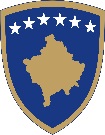 REPUBLIKA E KOSOVËS/REPUBLIKA KOSOVA/ REPUBLIC OF KOSOVAQEVERIA E KOSOVËS / VLADA KOSOVA /GOVERNMENT OF KOSOVA Ministria e Bujqësisë, Pylltarisë dhe Zhvillimit RuralMinistarstvo Poljoprivrede, Šumarstva i Ruralnog RazvojaMinistry of Agriculture, Forestry and Rural DevelopmentAgjencia për Zhvillimin e Bujqësisë/Agencije za Razvoj Poloprivrede/ The Agriculture Development AgencySektori  i Burimeve Njerëzore                                                                            NJOFTIMAgjencia për Zhvillimin e Bujqësisë në bazë të Ligjit Nr.03/L-149Për Shërbyesit Civil të Republikës së Kosovës dhe Rregullores nr.02/2010 për  ProceduratRekrutimit të Shërbyesve Civil njofton kandidatët se konkursi  i datës 13.12.2018 për pozitën:‘Zyrtar për Autorizimin e Pagesave(MSHV),anulohet për shkak mungesës buxhetore  .Prishtinë,	                                                                  Sektori  i burimeve njerëzoreDt.28.12.2018